Полезные ссылкиЭкологические основы природопользованияКонспект лекций по дисциплине Экологические основы природопользованияВведение. Предмет изучения дисциплины "Экологические основы природопользования".1. Предмет, задачи, значение дисциплины «Экологические основы природопользования». Структура экологии.2. Основные понятия и определения. 3. Воздействие человека на природные экосистемы.https://infourok.ru/konspekt-lekciy-po-discipline-ekologicheskie-osnovi-prirodopolzovaniya-1463939.htmlКурс лекций по экологическим основам природопользования разработан на основе Федеральных государственных образовательных стандартов (далее – ФГОС) по профессиям среднего профессионального образования (далее СПО).Занятие № 1. Тема урока: «Понятие, задачи, структура экологии, уровни организации жизни»Занятие № 2. Тема урока: «Факторы среды, их общая характеристика»Занятие № 3.Тема урока: «Вода в природе. Водная среда обитания»Занятие № 4. Тема урока: «Почва как среда обитания. Организм как среда обитания»Тестовые задания к занятиям 1,2,3,4Занятие № 5. Тема урока: «Экосистема, биогеоценоз и их характеристики»Занятие №6. Тема урока: «Учение В.И. Вернадского о биосфере и ноосфере»Занятие №7. Тема урока: «Природные и сырьевые ресурсы.  Рациональное природопользование»Занятие №9. Тема урока: «Антропогенное воздействие на окружающую среду»Занятие №10. Тема урока: « Загрязнения атмосферного воздуха.  Загрязнения пресных вод»Занятие №11. Тема урока: « Физические загрязнения окружающей среды»Занятие №12. Тема урока: «Глобальные проблемы современности»Занятие №13.Тема урока: « Особо охраняемые природные территории. Значение лесов».Занятие № 8. Тема урока: « Охрана окружающей среды. Энергетическая проблема».Занятие № 14. Тема урока: «  Основы экологического права».Занятие № 15. Тема урока: « Государственные органы охраны окружающей природной среды».Тестовые задания по экологическим основам природопользования.Варианты: 1,2,3,4https://nsportal.ru/npo-spo/estestvennye-nauki/library/2019/03/18/kurs-lektsii-po-ekologicheskim-osnovamУчебно-методический комплекс по дисциплине "Экологические основы природопользования"https://nsportal.ru/npo-spo/estestvennye-nauki/library/2013/02/27/uchebno-metodicheskiy-kompleks-po-distsiplineВопросы для актуализации знанийhttps://nsportal.ru/download/#https://nsportal.ru/sites/default/files/2013/02/27/voprosy_dlya_aktualizacii_znaniy.docВопросы для закрепления знанийhttps://nsportal.ru/download/#https://nsportal.ru/sites/default/files/2013/02/27/voprosy_dlya_zakrepleniya_znaniy_eop.docЗадания для самостоятельной работы студентовhttps://nsportal.ru/download/#https://nsportal.ru/sites/default/files/2013/02/27/zadaniya_dlya_samostoyatelnoy_raboty_studentov_po_discipline.docКраткий курс лекций по дисциплине ЭОПhttps://nsportal.ru/download/#https://nsportal.ru/sites/default/files/2013/02/27/kurs_lekciy_eop_umk.docКонтрольнаяработа	https://nsportal.ru/download/#https://nsportal.ru/sites/default/files/2013/02/27/pasport_eop_srezovaya.docТемы практических работhttps://nsportal.ru/download/#https://nsportal.ru/sites/default/files/2013/02/27/temy_prakticheskih_eop.docДисциплина «Экологические основы природопользования» является новой комплексной дисциплиной, объединяющей общественные и естественные науки. Под природопользованием понимается использование человеком природной среды. Основные начала природопользования заложены в экологии. Термин «экология» образован от двух греческих слов (ойкос – дом, жилище, родина, и логос – наука), означающих дословно «наука о местообитании». В более общем смысле экология – это наука, изучающая взаимоотношение организмов и их сообществ с окружающей их средой обитания (в том числе многообразия взаимосвязей их с другими организмами и сообществами).https://videouroki.net/razrabotki/ekologhichieskiie-osnovy-prirodopol-zovaniia.htmlКОНСПЕКТ ЛЕКЦИЙ по дисциплине «ЭКОЛОГИЧЕСКИЕ ОСНОВЫПРИРОДОПОЛЬЗОВАНИЯ» для студентов всех специальностей СПОhttps://disk.yandex.ru/i/djFPxHIEq36moQУчебная литератураСухачев А. Экологические основы природопользования. УчебникИздательствоКноРус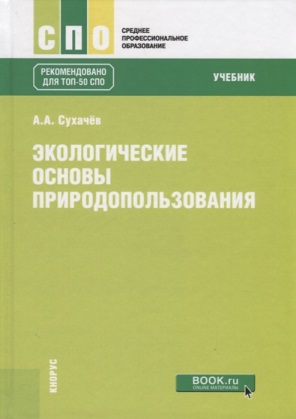 СерияСреднее профессиональное образованиеГод издания 2019ISBN978-5-406-06677-5Рассмотрено современное состояние природных ресурсов и окружающей среды, приведены теоретические основы рационального природопользования, основы природного законодательства, освещены вопросы охраны природы в России и международного сотрудничества в этой области, показана роль экологического образования в рациональном природопользовании.Хандогина Е., Герасимова Н., Хандогина А. - Экологические основы природопользования»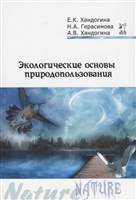 Издательство ФорумСерияСреднее профессиональное образованиеГод издания 2018ISBN 978-5-00091-475-5Учебное пособие содержит систематизированный материал по курсу "Экологические основы природопользования". Читателю предоставляется возможность с помощью изложенного материала получить и углубить знания по ключевым разделам курса, изучить проблемы рационального природопользования и обращения с отходами, способы управления окружающей средой, и также дополнительно ознакомиться с вопросами многообразия окружающей среды и влияния различных факторов на здоровье населения. Методические указания, приведенные в пособии, помогут структурировать и облегчить учебный процесс.Книга рассчитана не только не преподавателей и студентов учреждений среднего профессионального образования (колледжей), но и на широкий круг читателей - тех, кто интересуется проблемами природопользования.Гальперин М. - Экологические основы природопользования. Учебник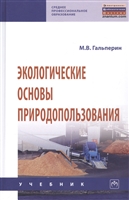 ИздательствоИнфра-МСерияСреднее профессиональное образованиеГод издания2020ISBN 978-5-16-016287-4Учебник содержит базовые сведения по экологии и рациональному использованию природных ресурсов. Рассмотрены основные законы экологии и типы экологических систем, история образования современной биосферы, энергетические, материальные и информационные потоки в биосфере. Приведены подробные сведения о загрязнении окружающей природной среды, механизмах распространения и воздействии загрязняющих веществ на живые организмы и климат. Особое внимание уделено природоресурсному потенциалу Земли и его сохранению, принципам и методам рационального природопользования, экологическому мониторингу и регулированию, концепции и условиям устойчивого развития системы «цивилизация — биосфера» и международному сотрудничеству в области охраны природы и природопользования. В учебник включен справочный материал, необходимый для понимания масштабов изучаемых явлений и дающий возможность широкому кругу читателей найти в книге ответы на наиболее часто встречающиеся вопросы, связанные с охраной окружающей среды.Для студентов средних профессиональных учебных заведений, вузов, учащихся общеобразовательных школ и колледжей с углубленным изучением биологии и экономики, а также широкого круга читателей.Константинов В., Челидзе Ю. - Экологические основы природопользования. Учебник Издательство Академия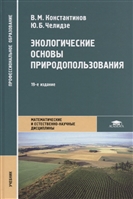 СерияПрофессиональное образованиеГод издания 2020ISBN 978-5-4468-9370-6к»В учебнике рассмотрено современное состояние природных ресурсов и окружающей среды, даны теоретические основы рационального природопользования, основы природоохранного законодательства, освещены вопросы охраны природы в России и международного сотрудничества в этой области, показана роль экологического образования в рациональном природопользовании.Для студентов учреждений среднего профессионального образования. Может быть полезен учителям школ, лицеев, колледжей.Манько О., Мешалкин А., Кривов С. Экологические основы природопользования. УчебникИздательство Академия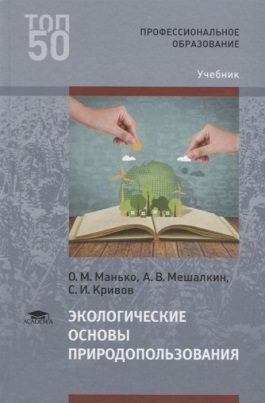 СерияПрофессиональное образованиеГод издания2018ISBN 978-5-4468-6593-2Учебник подготовлен в соответствии с требованиями Федерального государственного образовательного стандарта среднего профессионального образования по специальностям «Контроль работы измерительных приборов», «Мехатроника и мобильная робототехника», «Поварское и кондитерское дело», «Эксплуатация и ремонт сельскохозяйственной техники и оборудования» (из списка ТОП-50). Учебное издание предназначено для изучения естественнонаучной дисциплины «Экологические основы природопользования». Учебник содержит базовые сведения по экологии и рациональному использованию природных ресурсов. Рассмотрены основные закономерности экологии, материальные и энергетические потоки в экосистемах, особенности агроэкосистем, государственного управления в области природопользования, состояние природных ресурсов и окружающей среды в России.Для студентов учреждений среднего профессионального образования.ПРЕЗЕНТАЦИИ:Экологические основы рационального природопользованияhttps://ppt-online.org/267930Экологические основы природопользованияhttps://ppt-online.org/287188Предмет изучения дисциплины «Экологические основы природопользования»https://ppt-online.org/416709Презентация, доклад Экологические основы природопользованияhttps://myslide.ru/presentation/ekologicheskie-osnovy-prirodopolzovaniyaЭкологические основы природопользованияhttp://900igr.net/prezentacija/bez_uroka/ekologicheskie-osnovy-prirodopolzovanija-88163/2.-zakon-optimalnosti-razmer-ljuboj-sistemy-sootvetstvuet-ee-funktsii-12.htmlПрезентация по экологическим основам природопользования "Понятие экологической оценки производства и предприятий"https://edudocs.info/prezentaciya-po-ekologicheskim-osnovam-prirodopolzovaniya-ponyatie-ekologicheskoy-ocenki-proizvodstva-i-predpriyatiy.html